3 匀变速直线运动的位移与时间的关系匀速直线运动的位移做匀速直线运动的物体在时间t内的位移x＝vt。在它的v-t图象中（图2.3-1），着色的矩形的边长正好是v和t，矩形的面积正好是vt。可见，对于匀速直线运动，物体的位移对应着v-t图象下面的面积。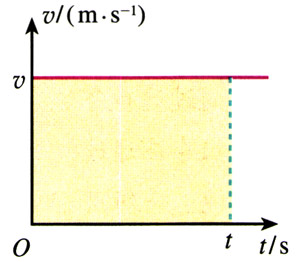 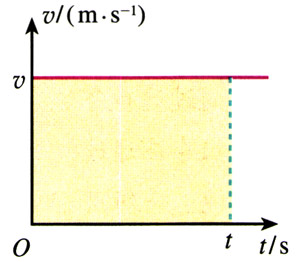 对于匀变速直线运动，它的位移与它的v-t图象，是不是也有类似的关系？思考与讨论一次课上，老师拿来了一位往届同学所做的“探究小车的运动规律”的测量记录，表中“速度v”一行是这位同学用某种方法（方法不详）得到的物体在0，1，2，…，5几个位置的瞬时速度。原始的纸带没有保存。以下是关于这个问题的讨论。老  师：能不能根据表中的数据，用最简便的方法估算实验中小车从位置0到位置5的位移？学生A：能。可以用下面的方法估算：x＝0.38×0.1＋0.63×0.1＋0.88×0.1＋1.11×0.1＋1.38×0.1＝……学生B：这个方法不好。从表中看出，小车的速度在不断增加，0.38只是0时刻的瞬时速度，以后的速度比这个数值大。用这个数值乘以0.1 s，得到的位移要比实际位移小。后面的几项也有同样的问题。学生A：老师要求的是“估算”，这样做是可以的。老师：你们两个人说得都有道理。这样做的确会带来一定误差，但在时间间隔比较小、精确程度要求比较低的时候，可以这样估算。要提高估算的精确程度，可以有多种方法。其中一个方法请大家考虑：如果当初实验时，时间间隔不是取0.1 s，而是取得更小些，比如0.06 s，同样用这个方法计算，误差是不是会小一些？如果取0.04 s，0.02 s，…误差会怎样？欢迎大家发表意见。匀变速直线运动的位移按照上面讨论中提出的思想，我们通过v-t图象，研究以初速度v0，做匀变速直线运动的物体，在时间t内发生的位移。物体运动的v-t图象如图2.3-2甲所示。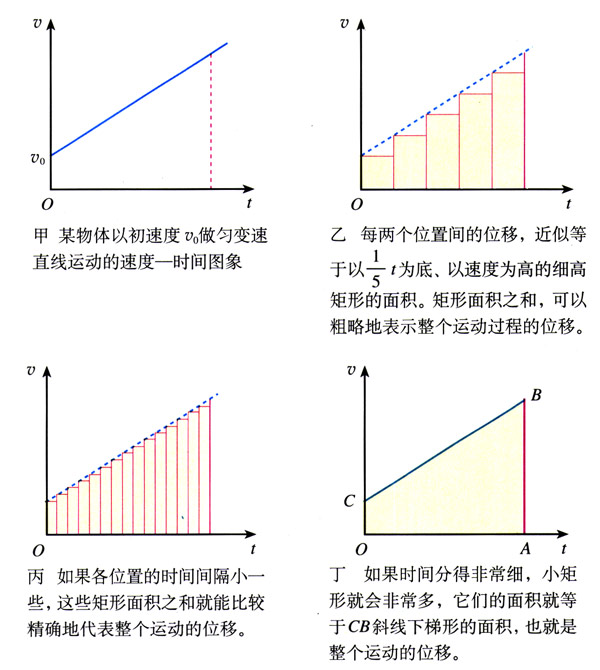 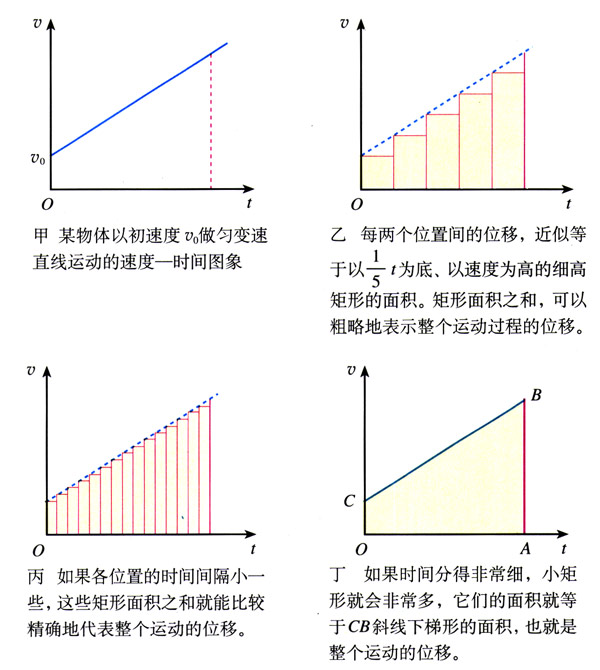 先把物体的运动分成几个小段，例如t算一个小段，在v-t图中，每小段起始时刻物体的瞬时速度由相应的纵坐标表示（图2.3-2乙）。我们以每小段起始时刻的速度乘以时间t，近似地当做各小段中物体的位移。在v-t图中，各段位移可以用一个又窄又高的小的面积代表。5个小矩形的面积之和近似地代表物体在整个过程中的位移。当然，上面的做法是粗糙的。为了精确一些，可以把运动过程划分为更多的小段，如图2.3-2丙，用所有这些小段的位移之和，近似代表物体在整个过程中的位移。从v-t图象上看，就是用更多的但是更窄的小矩形的面积之和代表物体的位移。可以想像，如果把整个运动过程划分得非常非常细，很多很多小矩形的面积之和就能非常准确地代表物体的位移了。这时，“很多很多”小矩形顶端的“锯齿形”就看不出来了，这些小矩形合在一起成了一个梯形OABC。梯形OABC的面积就代表做匀变速直线运动的物体从0（此时速度是v0）到t（此时速度是v）这段时间间隔的位移。请你复习：1．怎样计算梯形的面积？2．图2.3-2丁中，哪两条线段是梯形的底，哪两条是梯形的腰？在图2.3-2丁中，CB斜线下梯形OABC的面积是S＝（OC＋AB）×OA把面积及各条线段换成所代表的物理量，上式变成x＝( v0＋v ) t把前面已经得出的v＝v0＋at代入，得到x＝v0 t＋at2 这就是表示匀变速直线运动的位移与时间关系的公式。如果初速度为0，这个公式简化为x＝at2。例题一辆汽车以1 m/s2的加速度加速行驶了12s，驶过了180 m。汽车开始加速时的速度是多少？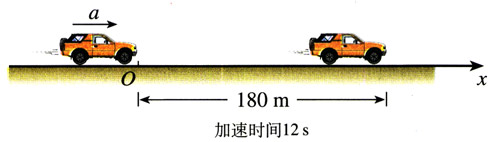 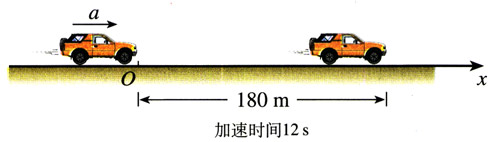 分析	我们研究的是汽车从开始加速到驶过180m这个过程。以开始加速的位置为原点，沿汽车前进的方向建立坐标轴（图2.3-3）。过程结束时汽车的位移x＝180 m。由于汽车在加速行驶，加速度的方向与速度方向一致，也沿坐标轴的正方向，所以加速度取正号，即a＝1 m/s2。整个过程经历的时间是t＝12 s。汽车的运动是匀变速直线运动，待求的量是这个过程的初速度v0。解	由x＝v0t＋at2可以解出v0＝－at把已知数值代入v0＝－×1 m/s2×12 s＝9m/s汽车开始加速时的速度是9 m/s。一般应该先用字母代表物理量进行运算，得出用已知量表达未知量的关系式，然后再把数值代入式中，求出未知量的值。这样做能够清楚地看出未知量与已知量的关系，计算也比较简便。用图象表示位移物体的位移也可以用图象描述。例如，火车的机车在沿直线轨道移动，图2.3-4描述了它对于出发点的位移随时间变化的情况，这个图象称为位移一时间图象（x-t图象）。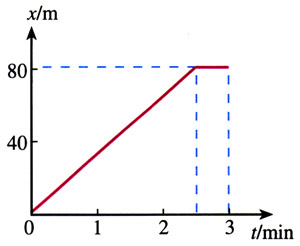 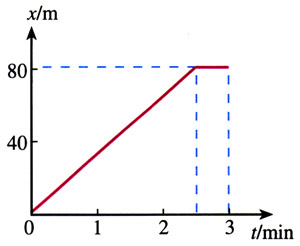 从图象中可以看出，在t＝0到t＝2.5 min这段时间，位移在不断增加，说明机车在远离出发点；而在t＝2.5 min和t＝3 min之间位移没有变化，总是x＝80 m，说明这段时间里机车停在距出发点80 m的位置。这个图象是用来描述机车运动的位移与时间的关系的数学工具，机车并不是沿着这样的路线运动的。思考与讨论运用初中数学课中学过的函数图象的知识，你能画出初速度为0的匀变速直线运动x＝at2的x-t图象的草图吗？如果一位同学问：“我们研究的是直线运动，为什么你画出来的x-t图象不是直线？”你应该怎样向他解释？问题与练习1．A、Aʹ两个物体在做匀速直线运动，速度分别为v、vʹ（vʹ＞v），从计时开始到时刻t的位移分别为x、xʹ。（1）写出两个物体的位移与时间的关系式。（2）在同一个坐标系中分别作出两个物体的速度-时间图象的草图。（3）在同一个坐标系中分别作出两个物体的位移-时间图象的草图。2．以36 km/h速度行驶的列车开始下坡，在坡路上的加速度等于0.2 m/s2，经过30 s到达坡底，求坡路的长度和列车到达坡底时的速度。3．以18 m/s的速度行驶的汽车，制动后做匀减速运动，在3s内前进36 m，求汽车的加速度。4．速度、加速度的测量通常比位移的测量要复杂些，而有的时候我们只需比较两个物体运动的加速度，并不需要知道加速度的大小，例如比较两辆汽车的加速性能就是这样。如果已知两个物体在相同时间内从静止开始运动的位移之比，怎样根据运动学的规律由此求出它们的加速度之比？5．一辆汽车在教练场上沿着平直道路行驶，以x表示它对于出发点的位移。图2.3-5为汽车在t＝0到t＝40 s这段时间的x-t图象。通过分析回答以下问题。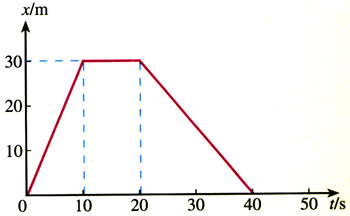 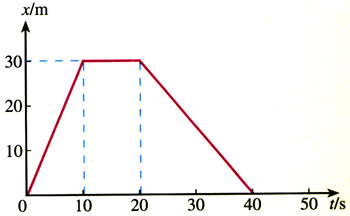 （1）汽车最远距离出发点多少米？（2）汽车在哪段时间没有行驶？（3）汽车在哪段时间驶离出发点，在哪段时间驶向出发点？位置编号012345时间t/s00.10.20.30.40.5速度v(m•s-1)0.380.630.881.111.381.62